Печь хлебопекарная с каменным подом ХПЭ–750/1СК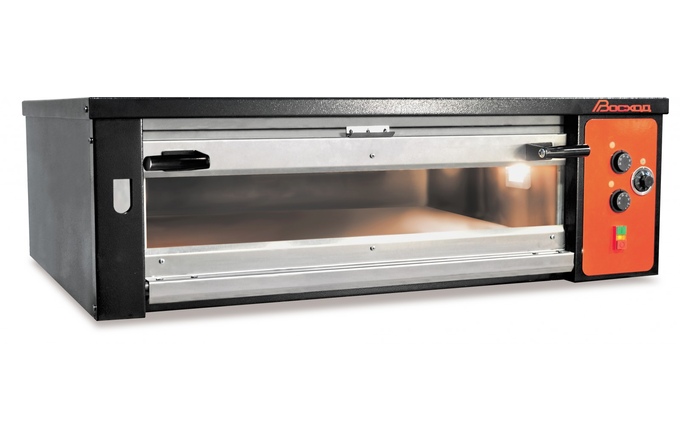 Технические характеристики
Особенности печи с каменным подом ХПЭ–750/1СКПечь хлебопекарная подовая с камнем ХПЭ–750/1СК предназначена для выпечки на каменном поде широкого ассортимента хлеба, хлебобулочных изделий в малых пекарнях и на предприятиях общественного питания.Выпечка производится непосредственно на подах без использования дополнительных металлических форм.Конструкцией печи предусмотрено:регулирование и автоматическое поддержание в пекарной камере заданной температуры нижней и верхней группы ТЭНов (температуры пода и свода)  с панели управления;возможность увлажнения воздушной среды в пекарной камере во время выпечки изделий;стеклянная дверь пекарной камеры;освещение пекарной камеры;выдача звукового сигнала об окончании установленного с панели управления времени выпечки;установка печей друг на друга в два яруса.Световая индикация:поступления электропитания на печь,включения нижних электронагревателей,включения верхних электронагревателей,отсчёта времени таймером.Печь может комплектоваться подставкой (дополнительная опция).Производительность, шт./за одну выпечку: - подовый хлеб, 0,5 кг10- батон 0,3 кг14Количество пекарных камер, шт1Общая площадь выпечки, м 0,644Внутренние размеры пекарной камеры, мм964х835х209Номинальная потребляемая мощность, кВт6,4Номинальное напряжение, В3NPE ~ 380Габаритные размеры, мм1364х1080х425Масса,  кг, не более 183